STUDY ON PREVALANCE OF Trichuriasis IN GOAT IN NARSHINGDI DISTRICT.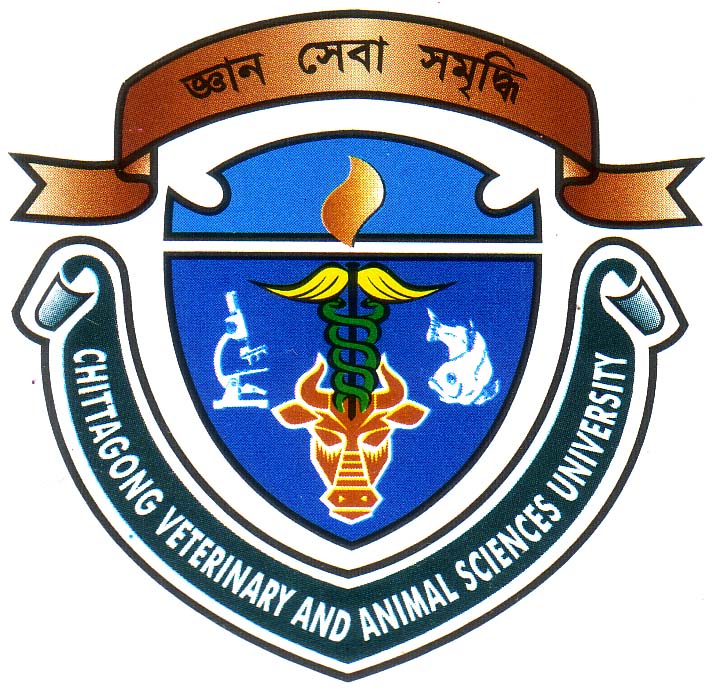                          A Report Submitted by:                      Intern ID: B-17                      Roll No.: 2008/27                      Reg. No: 369                      Session: 2007-2008A Clinical Report Submitted in partial for the fulfillment of the degree Doctor of Veterinary Medicine (DVM)Faculty of Veterinary MedicineChittagong Veterinary and Animal Sciences University, Khulshi, Chittagong- 4225.STUDY ON PREVALANCE OF Trichuriasis IN GOAT IN NARSHINGDI DISTRICT..A Report Submitted as Per Approved Style and Content by----------------------------------------Signature of AuthorName: ND. Mashiur Rahman               Roll No: 2008/27Reg. No:369Intern. ID: B-17 Session: 2007-2008     ---------------------------------------      Signature of SuperviserName: Professor DR. Mohammad Alamgir HossainDepartment of  Pathology & Parasitology.Chittagong Veterinary and  Animal Sciences UniversityKhulshi, Chittagong - 4225INDEXLIST OF THE TABLESSERIAL NOCONTENTSPAGE NOABBREVIATIONSIACKNOWLEDGEMENTIIABSTRACTIIIINTRODUCTION01-02          5 REVIEW OF LITERATURE     03-04         6MATERIALS  AND METHODS05-06         7RESULTS & DISCUSSION07        8CONCLUSION08       9REFERENCES09-11      10QUESTIONNAIRE12SL. NO.NAME OF THE TABLEPAGE01.Prevalence of Trichuris infection in goats0702.Percentage of Trichuris infection in male and female goats07